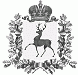 АДМИНИСТРАЦИЯ ШАРАНГСКОГО МУНИЦИПАЛЬНОГО РАЙОНАНИЖЕГОРОДСКОЙ ОБЛАСТИПОСТАНОВЛЕНИЕот 29.03.2018	N 158О внесении изменений в Положение об оплате труда работников муниципальных образовательных учреждений, осуществляющих образовательную деятельность на территории Шарангского муниципального района Нижегородской области, а также иных муниципальных учреждений Шарангского муниципального района Нижегородской области и структурных подразделений, подведомственных районному отделу образования администрации Шарангского муниципального района, утвержденное постановлением администрации Шарангского муниципального района от 14.03.2014 № 169В соответствии с постановлением Правительства Нижегородской области от 22 февраля 2018 года № 123 «О внесении изменений в постановление Правительства Нижегородской области от 15 октября 2008 года № 468» администрация Шарангского муниципального района Нижегородской области п о с т а н о в л я е т:1. Внести в Положение об оплате труда работников муниципальных образовательных учреждений, осуществляющих образовательную деятельность на территории Шарангского муниципального района Нижегородской области, а также иных муниципальных учреждений Шарангского муниципального района Нижегородской области и структурных подразделений, подведомственных районному отделу образования администрации Шарангского муниципального района, утвержденное постановлением администрации Шарангского муниципального района Нижегородской области от 14 марта 2014 года № 169 (далее – Положение), следующие изменения:1.1. В приложении 1 "Порядок формирования должностных окладов (ставок заработной платы) работников муниципальных учреждений" к Положению:1) в пункте 1:подпункт 1.2 изложить в новой редакции:1.2. "Профессиональная квалификационная группа должностей работников учебно-вспомогательного персонала первого уровня";подпункт 1.3 изложить в новой редакции:1.3. "Профессиональная квалификационная группа должностей работников учебно-вспомогательного персонала второго уровня";подпункт 1.4 изложить в новой редакции:1.4. "Профессиональная квалификационная группа должностей педагогических работников";подпункт 1.5 изложить в новой редакции:1.5. "Профессиональная квалификационная группа должностей руководителей структурных подразделений";2) пункте 2:в подпункте 2.2 "Профессиональная квалификационная группа "Общеотраслевые должности служащих первого уровня" таблицу изложить в следующей редакции:"";в подпункте 2.3 "Профессиональная квалификационная группа "Общеотраслевые должности служащих второго уровня" таблицу изложить в следующей редакции:" ";в подпункте 2.4 "Профессиональная квалификационная группа "Общеотраслевые должности служащих третьего уровня" таблицу изложить в следующей редакции:"";подпункт 2.5 изложить в новой редакции:2.5. "Профессиональная квалификационная группа "Общеотраслевые должности служащих четвертого уровня";5) в пункте 3:абзац второй подпункта 3.2 "Профессиональная квалификационная группа "Общеотраслевые профессии рабочих первого уровня" изложить в следующей редакции:"Размер минимальной ставки заработной платы: 3 297 руб., 3 715* руб., 3 791** руб.";абзац второй подпункта 3.3 "Профессиональная квалификационная группа "Общеотраслевые профессии рабочих второго уровня" изложить в следующей редакции:"Размер минимальной ставки заработной платы: 3 765 руб., 4 242* руб., 4 330** руб.";в подпункте 3.3.1 "Профессии рабочих, не включенных в профессиональные квалификационные группы общеотраслевых профессий рабочих" таблицу изложить в следующей редакции:"".1.4. Приложение 6 к Положению изложить в новой редакции согласно приложению 1 к настоящему постановлению.1.5. Приложение 8 к Положению изложить в новой редакции согласно приложению 1 к настоящему постановлению. 2. Настоящее постановление вступает в силу со дня его принятия и распространяется на правоотношения, возникшие с 1 января 2018 года.Глава администрации	О.Л. ЗыковПРИЛОЖЕНИЕ 1к постановлению администрации Шарангского муниципального районаот  29.03.2018 г. № 158«ПРИЛОЖЕНИЕ 6к Положению об оплате труда работников муниципальных образовательных учреждений, осуществляющих образовательную деятельность на территории Шарангского муниципального района Нижегородской области,  а также иных муниципальных учреждений  Шарангского муниципального района Нижегородской области и структурных подразделений, подведомственных районному отделу образования администрации Шарангского муниципального района РАЗМЕРЫ МИНИМАЛЬНЫХ ОКЛАДОВ,МИНИМАЛЬНЫХ СТАВОК ЗАРАБОТНОЙ ПЛАТЫ РАБОТНИКОВМУНИЦИПАЛЬНЫХ УЧРЕЖДЕНИЙ, ОСУЩЕСТВЛЯЮЩИХОБРАЗОВАТЕЛЬНУЮ ДЕЯТЕЛЬНОСТЬ НА ТЕРРИТОРИИ ШАРАНГСКОГО МУНИЦИПАЛЬНОГО РАЙОНА, А ТАКЖЕ ИНЫХ МУНИЦИПАЛЬНЫХ УЧРЕЖДЕНИЙ ШАРАНГСКОГО МУНИЦИПАЛЬНОГО РАЙОНА НИЖЕГОРОДСКОЙ ОБЛАСТИ И СТРУКТУРНЫХ ПОДРАЗДЕЛЕНИЙ, ПОДВЕДОМСТВЕННЫХ РАЙОННОМУ ОТДЕЛУ ОБРАЗОВАНИЯ АДМИНИСТРАЦИИ ШАРАНГСКОГО МУНИЦИПАЛЬНОГО РАЙОНАНИЖЕГОРОДСКОЙ ОБЛАСТИ, ПО ЗАМЕЩАЕМЫМ ДОЛЖНОСТЯМ,ПРЕДУСМОТРЕННЫМ ПКГ ДОЛЖНОСТЕЙРАБОТНИКОВ ЗДРАВООХРАНЕНИЯ». ПРИЛОЖЕНИЕ 2к постановлению администрации Шарангского муниципального районаот  29.03.2018 г. № 158«ПРИЛОЖЕНИЕ 8к Положению об оплате труда работников муниципальных образовательных учреждений, осуществляющих образовательную деятельность на территории Шарангского муниципального района Нижегородской области, а также иных муниципальных учреждений Шарангского муниципального района Нижегородской области и структурных подразделений, подведомственных районному отделу образования администрации Шарангского муниципального района РАЗМЕРЫ МИНИМАЛЬНЫХ ОКЛАДОВ,МИНИМАЛЬНЫХ СТАВОК ЗАРАБОТНОЙ ПЛАТЫ РАБОТНИКОВМУНИЦИПАЛЬНЫХ УЧРЕЖДЕНИЙ, ОСУЩЕСТВЛЯЮЩИХОБРАЗОВАТЕЛЬНУЮ ДЕЯТЕЛЬНОСТЬ НА ТЕРРИТОРИИ ШАРАНГСКОГО МУНИЦИПАЛЬНОГО РАЙОНА, А ТАКЖЕ ИНЫХ МУНИЦИПАЛЬНЫХ УЧРЕЖДЕНИЙ ШАРАНГСКОГО МУНИЦИПАЛЬНОГО РАЙОНА НИЖЕГОРОДСКОЙ ОБЛАСТИ И СТРУКТУРНЫХ ПОДРАЗДЕЛЕНИЙ, ПОДВЕДОМСТВЕННЫХ РАЙОННОМУ ОТДЕЛУ ОБРАЗОВАНИЯ АДМИНИСТРАЦИИ ШАРАНГСКОГО МУНИЦИПАЛЬНОГО РАЙОНАНИЖЕГОРОДСКОЙ ОБЛАСТИ, ПО ЗАМЕЩАЕМЫМ ДОЛЖНОСТЯМ,ПРЕДУСМОТРЕННЫМ ПКГ ДОЛЖНОСТЕЙРАБОТНИКОВ КУЛЬТУРЫ». Профессиональная квалификационная группа/ квалификационный уровень Минимальный оклад, руб.Минимальный оклад*, руб.Минимальный оклад**, руб.Должности работников учебно-вспомогательного персонала первого уровня (вожатый, помощник воспитателя, секретарь учебной части)3 677 4 144 4 230 Профессиональная квалификационная группа/ квалификационный уровень Повышающий коэффициент по должности Минимальный оклад, руб.Минимальный оклад*, руб.Минимальный оклад**, руб.1 квалификационный уровень (дежурный по режиму, младший воспитатель)1,0 3 931 4 429 4 521 2 квалификационный уровень (диспетчер образовательной организации, старший дежурный по режиму)1,05 4 148 4 673 4 768 Профессиональная квалификационная группа/ квалификационный уровень Повышающий коэффициент по должности Минимальный оклад, руб.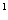 Минимальный оклад2, руб.Минимальный оклад3, руб.1 квалификационный уровень (инструктор по труду, инструктор по физической культуре, музыкальный руководитель, старший вожатый)1,0 8 696 9 763 2 квалификационный уровень (инструктор-методист, концертмейстер, педагог дополнительного образования, педагог- организатор, социальный педагог, тренер- преподаватель)1,11 9304 9662 10849 3 квалификационный уровень (воспитатель, мастер производственного обучения, методист, педагог-психолог, старший инструктор- методист, старший педагог дополнительного образования, старший тренер- преподаватель)1,17 9768 10145 11392 4 квалификационный уровень (преподаватель, преподаватель- организатор основ безопасности жизнедеятельности, руководитель физического воспитания, старший воспитатель, старший методист, тьютор, учитель, учитель-дефектолог, учитель-логопед (логопед), педагог- библиотекарь 1,22 10233 10629 11934 Профессиональная квалификационная группа/ квалификационный уровень Повышающий коэффициент по должности Минимальный оклад, руб.Минимальный оклад*, руб.Минимальный оклад**, руб.1 квалификационный уровень 1,0 6 087 6 858 7 000 2 квалификационный уровень 1,04 6 341 7 144 7 292 3 квалификационный уровень 1,09 6 595 7 430 7 584 Профессиональная квалификационная группа/ квалификационный уровень Повышающий коэффициент по должности Минимальный оклад, руб.Минимальный оклад*, руб.Минимальный оклад**, руб.1 квалификационный уровень 1,0 3 430 3 864 3 944 2 квалификационный уровень 1,07 3 677 4 144 4 230 Профессиональная квалификационная группа/ квалификационный уровень Повышающий коэффициент по должности Минимальный оклад, руб.Минимальный оклад*, руб.Минимальный оклад**, руб.1 квалификационный уровень 1,0 3 593 4 050 4 133 2 квалификационный уровень 1,09 3 931 4 429 4 521 3 квалификационный уровень 1,2 4 311 4 859 4 958 4 квалификационный уровень 1,32 4 756 5 358 5 469 5 квалификационный уровень 1,45 5 200 5 857 5 980 Профессиональная квалификационная группа/ квалификационный уровень Повышающий коэффициент по должности Минимальный оклад, руб.Повышающий коэффициент по должности.Минимальный оклад*, руб.1 квалификационный уровень (бухгалтер, экономист)1,0 4 639 2 квалификационный уровень (бухгалтер  категории, экономист  категории)1,09 5 072 1,1558343 квалификационный уровень (экономист  категории, бухгалтер  категории)1,2 5 580 1,1564174 квалификационный уровень (ведущий бухгалтер, ведущий экономист)1,33 6 151 1,3381815 квалификационный уровень (заместитель главного бухгалтера, главный экономист1,48 6 848 1,218287Профессиональная квалификационная группа/ квалификационный уровень Повышающий коэффициент по должности Минимальный оклад, руб.Повышающий коэффициент по должности Минимальный оклад, руб.1 квалификационный уровень 1,0 7 355 2 квалификационный уровень (главный бухгалтер)1,10 8 116 1,25101463 квалификационный уровень 1,21 8 876 Квалификационные уровни Квалификационные разряды Профессии, отнесенные к профессиональной квалификационной группе Повышающий коэффициент в зависимости от профессии Повышающий коэффициент специфики учрежденияПрофессии рабочих, не включенные в ПКГ"Общеотраслевые профессии рабочих первого уровня"Размер минимальной ставки заработной платы:3 297 руб., 3715* руб., 3 791** руб.Профессии рабочих, не включенные в ПКГ"Общеотраслевые профессии рабочих первого уровня"Размер минимальной ставки заработной платы:3 297 руб., 3715* руб., 3 791** руб.Профессии рабочих, не включенные в ПКГ"Общеотраслевые профессии рабочих первого уровня"Размер минимальной ставки заработной платы:3 297 руб., 3715* руб., 3 791** руб.Профессии рабочих, не включенные в ПКГ"Общеотраслевые профессии рабочих первого уровня"Размер минимальной ставки заработной платы:3 297 руб., 3715* руб., 3 791** руб.Профессии рабочих, не включенные в ПКГ"Общеотраслевые профессии рабочих первого уровня"Размер минимальной ставки заработной платы:3 297 руб., 3715* руб., 3 791** руб.1 2 Кухонный работник 1,04 3 Рабочий по комплексному обслуживанию и ремонту зданий 1,09 Профессии рабочих, не включенные в ПКГ"Общеотраслевые профессии рабочих второго уровня"Размер минимальной ставки заработной платы:3 765 руб., 4 242* руб., 4 330** руб.Профессии рабочих, не включенные в ПКГ"Общеотраслевые профессии рабочих второго уровня"Размер минимальной ставки заработной платы:3 765 руб., 4 242* руб., 4 330** руб.Профессии рабочих, не включенные в ПКГ"Общеотраслевые профессии рабочих второго уровня"Размер минимальной ставки заработной платы:3 765 руб., 4 242* руб., 4 330** руб.Профессии рабочих, не включенные в ПКГ"Общеотраслевые профессии рабочих второго уровня"Размер минимальной ставки заработной платы:3 765 руб., 4 242* руб., 4 330** руб.Профессии рабочих, не включенные в ПКГ"Общеотраслевые профессии рабочих второго уровня"Размер минимальной ставки заработной платы:3 765 руб., 4 242* руб., 4 330** руб.1 5 Повар 1,11 Слесарь по ремонту автомобилей 1,11 Слесарь-сантехник 1,11 Слесарь-электрик по ремонту электрооборудования 1,11 Водитель автомобиля1,321,36№ п/п Профессиональная квалификационная группа/ квалификационный уровень Повышающий коэффициент по профессии Минимальные оклады (минимальные ставки заработной платы), рублей Минимальные оклады (минимальные ставки заработной платы)*, рублей Минимальные оклады (минимальные ставки заработной платы)**, рублей 1.ПКГ "Средний медицинский и фармацевтический персонал":1.1.1 квалификационный уровень (инструктор по лечебной физкультуре)8 017 9 220 9 035 1.2.2 квалификационный уровень (медицинская сестра диетическая)1,1 8 819 10 142 9939 1.3.3 квалификационный уровень (медицинская сестра)1,15 9 220 10 603 10 390 1.4.4 квалификационный уровень (зубной врач)1,17 9 380 10 787 10 571 1.5.5 квалификационный уровень (старшая медицинская сестра)1,24 9 941 11 433 11 203 2.ПКГ "Врачи и провизоры":2.1.1 квалификационный уровень 9 824 11 299 11 071 2.2.2 квалификационный уровень (врачи-специалисты)10 859 12 487 12 235 2.3.3 квалификационный уровень (врачи-специалисты стационарных подразделений лечебно- профилактических организаций)11 076 12 738 12 480 3.ПКГ "Руководители структурных подразделений организаций с высшим медицинским и фармацевтическим образованием (врач-специалист, провизор)":3.1.1 квалификационный уровень (заведующий структурным подразделением)115241325112984№ п/п Профессиональная квалификационная группа/ квалификационный уровень Повышающий коэффициент по профессии Минимальные оклады (минимальные ставки заработной платы), рублей 1.ПКГ "Профессии рабочих культуры, искусства и кинематографии первого уровня" (костюмер)92372.ПКГ "Профессии рабочих культуры, искусства и кинематографии второго уровня" 2.1.1 квалификационный уровень (настройщик пианино и роялей 4-8 разрядов ЕТКС)1,0101903.ПКГ " Должности работников культуры, искусства и кинематографии среднего звена" 112154.ПКГ "Должности работников культуры, искусства и кинематографии ведущего звена" (библиотекарь, библиограф, звукооператор, художник, художник-конструктор и другие)125595.ПКГ "Должности руководящего состава организаций культуры, искусства и кинематографии" (заведующий отделом (сектором) библиотеки, заведующий отделом (сектором) музея, звукорежиссер и другие)14055